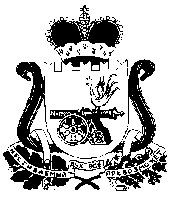 АДМИНИСТРАЦИЯСТОДОЛИЩЕНСКОГО СЕЛЬСКОГО ПОСЕЛЕНИЯПОЧИНКОВСКОГО РАЙОНА СМОЛЕНСКОЙ ОБЛАСТИПОСТАНОВЛЕНИЕОб определении единой теплоснабжающей организации  на территории Стодолищенского сельского поселения Починковского района Смоленской области	В соответствии с п. 4 статьи 29 Федерального закона от 27.07.2010 № 190-ФЗ «О теплоснабжении», постановлением Правительства РФ от 08.08.2012 № 808 «Об организации теплоснабжения в Российской Федерации и о внесении изменений в некоторые акты Правительства Российской Федерации», схемой теплоснабжения Стодолищенского сельского поселения Починковского района Смоленской области, утвержденной постановлением Администрации Стодолищенского сельского поселения Починковского района Смоленской области от 23.06.2014 № 027 «Об утверждении схемы теплоснабжения Стодолищенского сельского поселения Починковского района Смоленской области», Уставом Стодолищенского сельского поселения Починковского района Смоленской области. 	Администрация Стодолищенского сельского поселения Починковского района Смоленской области п о с т а н о в л я е т:	1. Определить единой теплоснабжающей организацией на территории Стодолищенского сельского поселения Починковского района Смоленской области Общество с ограниченной ответственностью «Стодолищенский ЖЭУ».	2. Настоящее постановление направить единой теплоснабжающей организации Стодолищенского сельского поселения Починковского района Смоленской области Обществу с ограниченной ответственностью «Стодолищенский ЖЭУ». 	3. Настоящее постановление вступает в силу с момента его официального опубликования.	4. Настоящее постановление опубликовать в газете «Сельская новь» и разместить в информационно - телекоммуникационной сети «Интернет» на официальном сайте Администрации муниципального образования Стодолищенского сельского поселения Починковского района Смоленской области http://stodolische.adm@yandex.ru/.Глава муниципального образования        Стодолищенского сельского поселения                                                Починковского района Смоленской области       _____________                         Г.А. Знайкоот12.09.2016 г.№62